Das Jugendzentrum Murrhardt e.V. ist ein gemeinnütziger Verein der sozialen Jugendarbeit in Murrhardt, Rems-Murr-Kreis.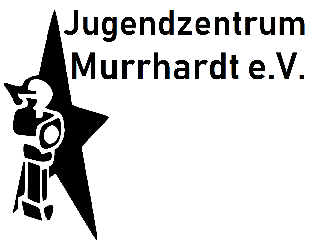 Wir suchen zum nächstmöglichen Zeitpunkt in Vollzeit (39 Std/Wo.) vorerst befristet bis 31.12.2022Sozialpädagogen oder Sozialarbeiter (Dipl./BA) (m/w/d)Im Wesentlichen umfasst Ihr Aufgabengebiet:Offene und projektbezogene Bildungs-, Freizeit- und Betreuungsangebote für Kinder und JugendlicheDurchführung regelmäßiger Angebote für Jugendliche ab 10 JahrenGeschlechterspezifische JugendarbeitPädagogische Beratung und BegleitungKooperation mit Ehrenamtlichen, Vereinen, Kirchen und VerbändenFachliche Anleitung von BundesfreiwilligendienstleistendenIhr Profil:Ein abgeschlossenes Studium zum Sozialpädagogen/Sozialarbeiter (m/w/d) mit staatl. Anerkennung (die Stelle eignet sich auch für Berufsanfänger)Durchsetzungsfähigkeit und sicheres AuftretenAusgeprägte Kommunikations- und KontaktfreudigkeitTeamfähigkeit und soziale KompetenzEin hohes Maß an Engagement, Selbstständigkeit, Innovation, Belastbarkeit, Flexibilität und VerantwortungsbewusstseinWir bieten:Vergütung entsprechend S11b TVöD SuEUnterstützung durch eine/einen Bundesfreiwilligendienstleistende/nOffenes und herzliches ArbeitsumfeldFür Auskünfte steht Ihnen gerne Herr Johannes Matti, 1. Vorsitzender, Tel.:017668038798, E-Mail: johannesmatti@freenet.de, zur Verfügung.Wir haben Ihr Interesse geweckt? Dann senden Sie Ihre Bewerbung mit den üblichen Unterlagen per Post oder E-Mail an:Jugendzentrum Murrhardt e.V.Oetingerstraße 371540 MurrhardtE-Mail.: info@juze-murrhardt.deWir freuen uns auf Ihre Bewerbung!